22 февраля женская половина коллектива МБДОУ «Детский сад №14 «Родничок» собралась в музыкальном зале, чтобы поздравить мужчин с Днем Защитника Отечества.Алексей Горчаков и Владимир Рыбаков были награждены грамотами за плодотворный труд. Заведующий Ирина Семенова поздравила мужчин с праздником.Торжественная часть продолжилась небольшим концертом.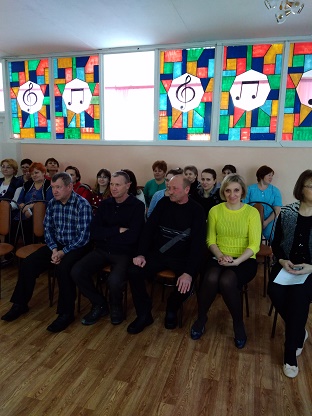 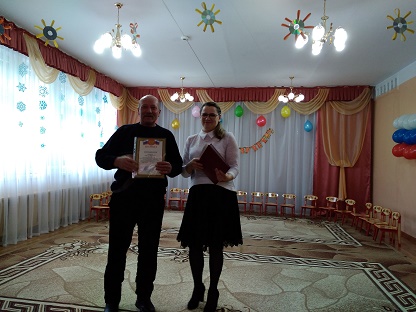 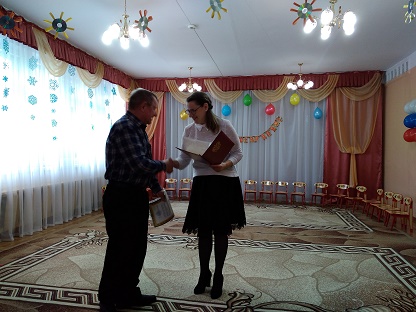 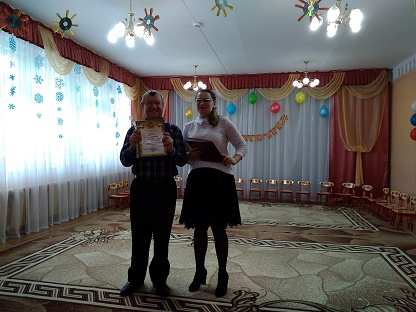 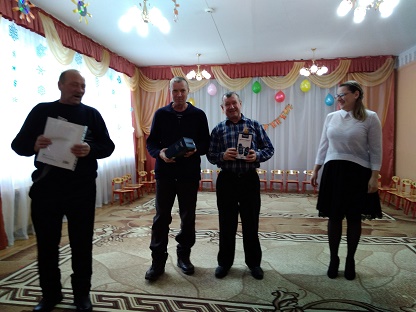 